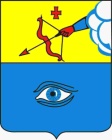 ПОСТАНОВЛЕНИЕ_18.08.2020__                                                                                           № __34/8__ г. ГлазовО резервных пунктах размещения мест для голосования  при проведении выборов депутатов представительного органа  муниципального образования "Город Глазов"В соответствии с Федеральным законом от 12.06.2002 года № 67-ФЗ «Об основных гарантиях избирательных прав и права на участие в референдуме граждан Российской Федерации», Законом Удмуртской Республики от 16.05.2016 № 33-РЗ «О выборах депутатов представительных органов муниципальных районов, муниципальных округов и городских округов в Удмуртской Республике»,  руководствуясь Уставом муниципального образования «Город Глазов»П О С Т А Н О В Л Я Ю:1. Утвердить прилагаемый список резервных пунктов размещения мест для голосования при проведении выборов депутатов представительного органа  муниципального образования "Город Глазов", назначенных на 13 сентября 2020 года. 2. Руководителям учреждений подготовить помещения (согласно приложению)  для возможного размещения мест для голосования, назначить ответственных за указанные помещения лиц и организовать их дежурство до окончания выборов 14 сентября 2020 года.3. Контроль за исполнением настоящего постановления возложить на руководителя Аппарата Администрации города Глазова Масленникову К.А.Утвержденпостановлением Администрации города Глазоваот 18.08.2020 №  _34/8_Список резервных пунктов размещения мест для голосования при проведении выборов депутатов представительного органа  муниципального образования "Город Глазов"Руководитель АппаратаАдминистрации города Глазова					К.А.МасленниковаАдминистрация муниципального образования «Город Глазов» (Администрация города Глазова) «Глазкар» муниципал кылдытэтлэн Администрациез(Глазкарлэн Администрациез)Глава города ГлазоваС.Н. Коновалов№избирательного участкаМестонахождение помещения для голосованияРезервное помещение для голосования7/01Избирательный участок № 7/01Местонахождение участковой комиссии и помещения для голосования: Филиал Муниципального бюджетного  учреждения культуры «КЦ Россия» культурно-спортивный центр «Победа» (ул. 70 лет Октября, д.1)МБДОУ «Детский сад  общеразвивающего вида № 50»(ул.Гайдара, д.19, тел. 3-94-80)702Избирательный участок № 7/02Местонахождение участковой комиссии и помещения для голосования: Муниципальное бюджетное общеобразовательное  учреждение «Средняя общеобразовательная школа № 10» имени Героя Российской Федерации Антона Борисовича Ушакова  (ул. Гайдара, д. 12)МБДОУ «Детский сад  общеразвивающего вида № 50»(ул.Гайдара, д.19, тел. 3-94-80)7/03Избирательный участок № 7/03Местонахождение участковой комиссии и помещения для голосования: Муниципальное бюджетное  образовательное учреждение дополнительного образования «Детско-юношеский центр», учебный корпус № 3 (ул. Кирова, д. 75)МБДОУ «Детский сад общеразвивающего вида» № 28»(ул.Глинки, д.15 «б», тел. 5-30-94)7/04Избирательный участок № 7/04Местонахождение участковой комиссии и помещения для голосования: Муниципальное бюджетное общеобразовательное учреждение «Средняя общеобразовательная школа № 9» (ул. Кирова, д. 75А)МБДОУ «Детский сад комбинированного вида № 25»(ул.Кирова, д.65 «а», тел.3-47-00)7/05Избирательный участок № 7/05Местонахождение участковой комиссии и помещения для голосования: Муниципальное бюджетное общеобразовательное учреждение«Средняя общеобразовательная школа № 9» (ул. Кирова, д. 75А)МБДОУ «Детский сад комбинированного вида № 25»(ул.Кирова, д.65 «а», тел.3-47-00)7/06Избирательный участок № 7/06Местонахождение участковой комиссии и помещения для голосования: Муниципальное бюджетное  общеобразовательное учреждение «Средняя общеобразовательная школа № 12 (ул. Мира, д. 34)МБДОУ «Центр развития ребенка-детский сад № 35»(ул.Кирова, д. 61 «а», тел.5-36-05)7/07Избирательный участок № 7/07Местонахождение участковой комиссии и помещения для голосования: Муниципальное бюджетное дошкольное образовательное учреждение «Детский сад общеразвивающего вида № 34» (ул. Парковая, д. 10 А)МБДОУ «Детский сад общеразвивающего  вида № 1»(ул.Школьная, д.12 «а», тел.5-47-81)7/08Избирательный участок № 7/08Местонахождение участковой комиссии и помещения для голосования: Муниципальное бюджетное общеобразовательное учреждение«Средняя общеобразовательная школа № 7» (ул. Белинского, д. 7)МБДОУ «Детский сад  общеразвивающего вида № 15»(ул.Комсомольская, д.6 тел.3-31-92)7/09Избирательный участок № 7/09здание 1052 АО «Чепецкий механический завод» (Учебно-курсовой комбинат (дом техники) (ул. Советская, д. 26)МБДОУ «Детский сад общеразвивающего вида № 20» (ул.Школьная, д. 24, тел.3-49-10)7/10Избирательный участок № 7/10Местонахождение участковой комиссии и помещения для голосования: Муниципальное бюджетное  общеобразовательное учреждение «Средняя общеобразовательная школа № 13»(ул. Пряженникова, д. 37а)МБДОУ «Детский сад общеразвивающего вида № 26»(ул.Республиканская, д.21, тел.3-38-55)7/11Избирательный участок № 7/11Местонахождение участковой комиссии и помещения для голосования: Муниципальное автономное учреждение  «Спортивно-культурный комплекс «Прогресс», Дом спорта «Прогресс» (ул. Парковая, д. 45)Муниципальное автономное учреждение «Спортивно-культурный комплекс «Прогресс», ЛДС «Глазов Арена»(ул.Кирова, д.38, тел.3-59-22)7/12Избирательный участок № 7/12Местонахождение участковой комиссии и помещения для голосования: Муниципальное бюджетное общеобразовательное учреждение«Средняя общеобразовательная школа № 3» (ул. Кирова, д. 37)МБОУДО «Детский дом культуры»(ул.Кирова, д.40, тел. 3-58-11)7/13Избирательный участок № 7/13Местонахождение участковой комиссии и помещения для голосования: Муниципальное бюджетное общеобразовательное учреждение«Средняя общеобразовательная школа № 3»(ул. Кирова, д. 37)МБОУДО «Детский дом культуры»(ул.Кирова, д.40, тел. 3-58-11)7/14Избирательный участок № 7/14Местонахождение участковой комиссии и помещения для голосования: Муниципальное бюджетное общеобразовательное учреждение«Средняя общеобразовательная школа № 4»(ул. Тани Барамзиной, д. 4)МБДОУ «Детский сад  общеразвивающего вида № 27»(ул. проезд Монтажников, д.6 «а»,тел.5-36-06)7/15Избирательный участок № 7/15Местонахождение участковой комиссии и помещения для голосования: Муниципальное бюджетное общеобразовательное учреждение «Гимназия № 6» (ул. Кирова, д. 34)МБДОУ «Детский  сад комбинированного вида № 17»(ул. Ленина, д. 13 «б», тел. 3-56-10)7/16Избирательный участок № 7/16Местонахождение участковой комиссии и помещения для голосования: Муниципальное бюджетное общеобразовательное учреждение «Гимназия № 6»  (ул. Кирова, д. 34)МБДОУ «Детский  сад комбинированного вида № 17»(ул. Ленина, д. 13 «б», тел. 3-56-10)7/17Избирательный участок № 7/17Муниципальное бюджетное общеобразовательное учреждение  «Средняя общеобразовательная школа № 17» (ул. Короленко, д. 8)МБОУ «Детский сад № 9»(ул. Короленко, д. 4 а, тел. 2-95-77)7/18Избирательный участок № 7/18Местонахождение участковой комиссии и помещения для голосования: Муниципальное бюджетное образовательное учреждение дополнительного образования «Детско-юношеский центр»  (ул. Кирова, д. 13)МБОУ «Детский сад № 9»(ул. Короленко, д. 4 а, тел. 2-95-77)7/19Избирательный участок № 7/19Местонахождение участковой комиссии и помещения для голосования: Муниципальное бюджетное общеобразовательное учреждение«Средняя общеобразовательная школа № 2» (ул. Революции, д. 8)МБДОУ «Детский сад общеразвивающего вида № 45»(ул.Энгельса, д.1, тел. 7-36-46)7/20Избирательный участок № 7/20Местонахождение участковой комиссии и помещения для голосования: Бюджетное профессиональное образовательное учреждение  Удмуртской Республики  «Глазовский технический колледж» (ул. Луначарского,  д. 20)МБДОУ «Детский сад общеразвивающего вида № 45»(ул.Энгельса, д.1, тел. 7-36-46)7/21Избирательный участок № 7/21Местонахождение участковой комиссии и помещения для голосования: Федеральное государственное бюджетное образовательное учреждение высшего образования «Глазовский государственный педагогический институт  имени  В.Г. Короленко» (ул. Первомайская, д. 25)Федеральное государствен-ное бюджетное образова-тельное учреждение высшего образования «Глазовский государственный педагогический институт  имени  В.Г.Короленко»(ул. К.Маркса, д.29, учебный корпус №3 тел. 5-58-50) (по согласованию)7/22Избирательный участок № 7/22Местонахождение участковой комиссии и помещения для голосования: Муниципальное бюджетное дошкольное образовательное учреждение «Детский сад комбинированного вида № 37»  (ул. К.Маркса, д. 8 А)МБДОУ «Центр развития ребенка-детский сад № 29»(ул.Толстого, д.39, тел.7-36-42)7/23Избирательный участок № 7/23Муниципальное бюджетное дошкольное образовательное учреждение «Детский сад общеразвивающего вида № 33» (ул. Буденного, д. 6А)МБДОУ «Детский сад общеразвивающего вида № 44»(ул.Буденного, д.8 «а», тел. 7-18-167/24Избирательный участок № 7/24Местонахождение участковой комиссии и помещения для голосования: Муниципальное бюджетное общеобразовательное учреждение«Средняя общеобразовательная школа № 1» (ул. Сибирская, д. 19)МБДОУ «Детский сад общеразвивающего вида № 44»(ул.Буденного, д.8 «а», тел. 7-18-16)7/25Избирательный участок № 7/25Местонахождение участковой комиссии и помещения для голосования: Муниципальное бюджетное общеобразовательное учреждение«Средняя общеобразовательная школа № 1» (ул. Сибирская, д. 19)МБДОУ «Детский сад общеразвивающего вида № 44»(ул.Буденного, д.8 «а», тел. 7-18-16)7/26Избирательный участок № 7/26Местонахождение участковой комиссии и помещения для голосования: Муниципальное бюджетное общеобразовательное учреждение«Средняя общеобразовательная школа № 11» (ул. Пехтина, д. 22 А)МБДОУ «Детский сад общеразвивающего вида № 53(ул.Сибирская, д.35, тел.2-74-44)7/27Избирательный участок № 7/27Местонахождение участковой комиссии и помещения для голосования: Муниципальное бюджетное общеобразовательное учреждение «Средняя общеобразовательная школа №16» (ул. Колхозная, д. 12)МБДОУ «Детский сад общеразвивающего вида № 36»(ул.Шевченко, д.10 «а», тел.3-77-40)7/28Избирательный участок № 7/28Местонахождение участковой комиссии и помещения для голосования: Муниципальное бюджетное дошкольное образовательное учреждение «Центр развития ребенка - детский сад № 55»  (ул. Пехтина, 2А)МБДОУ «Детский сад комбинированного вида № 54»(ул.Карла Маркса, д.3 «а»,тел. 2-29-00)7/29Избирательный участок № 7/29Местонахождение участковой комиссии и помещения для голосования: Муниципальное бюджетное общеобразовательное учреждение«Средняя общеобразовательная школа № 15» имени В.Н. Рождественского  (ул. Калинина, д.9 А)МБДОУ «Центр развития ребенка-детский сад № 29»(ул.Толстого, д.39, тел.7-36-42)7/30Избирательный участок № 7/30Местонахождение участковой комиссии и помещения для голосования: Муниципальное бюджетное общеобразовательное учреждение «Средняя общеобразовательная школа № 15» имени В.Н. Рождественского (ул. Калинина, д.9 А)МБДОУ «Центр развития ребенка-детский сад № 29»(ул.Толстого, д.39, тел.7-36-42)7/31Избирательный участок № 7/31Местонахождение участковой комиссии и помещения для голосования: Муниципальное бюджетное учреждение культуры «Централизованная библиотечная система города Глазова» (ул. Калинина, д.4А)МБДОУ «Центр развития ребенка-детский сад № 56»(ул.Толстого,д. 49 «а», тел. 2-98-71)7/32Избирательный участок № 7/32Местонахождение участковой комиссии и помещения для голосования:Муниципальное бюджетное общеобразовательное учреждение   «Гимназия № 14»  (ул. Толстого, д.45)МБДОУ «Центр развития ребенка-детский сад № 56»(ул.Толстого,д. 49 «а», тел. 2-98-71)7/33Избирательный участок № 7/33Местонахождение участковой комиссии и помещения для голосования: Муниципальное бюджетное образовательное учреждение дополнительного образования детей «Детская школа искусств № 2»  (ул. Пехтина, д.12А)МБДОУ «Центр развития ребенка-детский сад № 56»(ул.Толстого,д. 49 «а», тел. 2-98-71)7/34Избирательный участок № 7/34Местонахождение участковой комиссии и помещения для голосования:  Автономное профессиональное образовательное  учреждение Удмуртской Республики «Глазовский аграрно-промышленный техникум» (ул. Драгунова, д. 2)МБДОУ «Детский сад общеразвивающего вида № 46»(ул.Пионерская, д.24, тел.3-77-50)7/35Избирательный участок № 7/35Местонахождение участковой комиссии и помещения для голосования: Муниципальное бюджетное дошкольное образовательное учреждение «Детский сад комбинированного вида № 30» (ул. Толстого, д. 42)МБДОУ «Детский сад общеразвивающего вида № 53(ул.Сибирская, д.35, тел.2-74-44)7/36Избирательный участок № 7/36Местонахождение участковой комиссии и помещения для голосования: Автономное  стационарное учреждение социального обслуживания Удмуртской Республики «Республиканский дом-интернат для престарелых и инвалидов» филиал «Глазовский психоневрологический интернат» (ул. Драгунова, д. 74)МБДОУ «Детский сад общеразвивающего вида № 48»(ул.Красногорский тракт, д.16 «а», тел. 5-92-357/37Избирательный участок № 7/37Муниципальное бюджетное дошкольное образовательное учреждение «Детский сад общеразвивающего вида № 46»(ул.Пастухова, д.5е)МБДОУ «Детский сад общеразвивающего вида № 48»(ул.Красногорский тракт, д.16 «а», тел. 5-92-357/38Избирательный участок № 7/38Местонахождение участковой комиссии и помещения для голосования: Муниципальное бюджетное общеобразовательное учреждение«Средняя общеобразовательная школа №16» (ул. Колхозная, д. 12)МБДОУ «Детский сад общеразвивающего вида № 36»(ул.Шевченко, д.10 «а», тел.3-77-40)7/39Избирательный участок № 7/39Местонахождение участковой комиссии и помещения для голосования: Муниципальное бюджетное общеобразовательное учреждение «Гимназия № 8» (ул. Пионерская, д. 19)МБДОУ «Детский сад общеразвивающего вида № 36»(ул.Шевченко, д.10 «а», тел.3-77-40) 7/40Бюджетное учреждение здравоохранения Удмуртской Республики «Глазовская межрайонная больница Министерства здравоохранения Удмуртской Республики» ул. Мира, д. 22, тел. 3-68-10)МБДОУ «Детский сад общеразвивающего  вида № 1»(ул.Школьная, д.12 «а», тел.5-47-81)7/41Бюджетное учреждение здравоохранения Удмуртской Республики «Глазовская межрайонная больница Министерства здравоохранения Удмуртской Республики» (ул. Кирова, д. 27, 5-63-20)МБОУ «Детский сад № 9»(ул. Короленко, д. 4 а, тел. 2-95-77)7/42Федеральное казенное учреждение «СИЗО-2 УФСИН России по УР» (ул. Молодой гвардии, д. 24А, тел. 2-79-22)МБОУ «Детский сад № 9»(ул. Короленко, д. 4 а, тел. 2-95-77)